Урок математикиУчитель: Григорчук Е.В.1-Б класс31 мартаТема урока. Сложение вида  + 6Сегодня мы продолжим решать примеры с переходом через десяток.Считаем устно.Назовите соседей.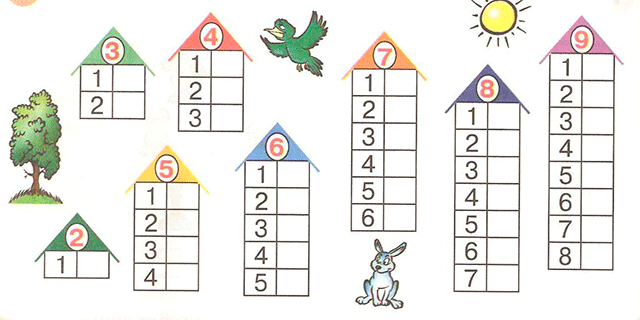 Откройте тетрадь. Отступите 4 клетки вниз, в 5 поставьте точку. 10 клеток вправо и в 11 клетке  запишите:31 марта.Домашняя   работа.905   905   905М. д.Математический диктантЗапишите в строчку через запятую ответы к примерам.9+57+58+56+57+48+49+4Решаем примеры. Откройте учебники на странице 69, объясните по рисунку, как к числу 9 прибавить 6.От математического диктанта отступите 2 клетки вниз и решите примеры.Разложите число 6 так, чтобы дополнить первое слагаемое до 10 (смотрите первый пример).            9+6=             8+6=       7+6=                 ^                  ^               ^               1  5            6+6=                   ^Решаем задачу.От числа 6 отступите 3 клетки вниз, в четверной поставьте точку. 10 клеток вправо и запишите:Задача 2.Откройте учебник на странице 69, прочитайте 2 раза задачу 2. Запишите главные слова:Яблони – Груши - Прочитайте задачу ещё раз и вставьте в условие данные.Яблони – 8 д.   Груши - ?, (8+2) д.          }?д.Обведите главный вопрос задачи, подумайте, сколько действий в задаче.Решите задачу по действиям, пользуясь подсказками.Найдите, сколько всего груш в саду.Вы узнали, сколько груш. Найдите, сколько всего яблонь и груш в саду.Напишите ответ.Ответ:Минутка отдыха.Сделайте зарядку.Решите примеры.От задачи отступите 2 клетки вниз, в третьей поставьте точку.Решите примеры №4 (страница 69). Не забывайте промежуточные ответы.Решаем задачи.Прочитайте задачи. Решение каждой запишите в виде примера, отступив 2 клетки вниз от предыдущей работы.-В саду 8 яблонь, а груш на 2 больше. Сколько груш в саду?-На школьном участке посадили 10 берёз, а ёлочек на 4 меньше. Сколько ёлочек посадили?Работаем по учебнику.Страница 69 №6 УСТНО).Выполните номер 5 в тетради. Отступите 2 клетки вниз. Начертите отрезки карандашом по линейке. Подпишите их длину.Вспомните! Чтобы сравнить два числа, надо из большего …Вспомните, сколько сантиметров в одном дециметре.Переведите дециметры в сантиметры. Составьте и запишите пример! В скобочках после ответа укажите см.Оцениваем работу.Отступите 2 клетки вниз. Запишите в строчку через запятую ответы к примерам:9+67+68+66+66+59+58+57+59+48+3Оцените свою работу (напишите на полях зеленой пастой).5 звезд – «Я – молодец, выполнил все задания правильно.»4 звезды – «Я старался, но пока у меня были небольшие ошибки.»3 звезды – «Я стараюсь, но пока у меня много ошибок»2 звезды – «Мне было сложно выполнять задания»1 звезда – «Мне нужна помощь»МОЛОДЕЦ!        Сфотографируй страницу тетради и вышли учителю.